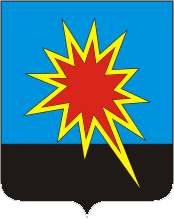 КЕМЕРОВСКАЯ ОБЛАСТЬКАЛТАНСКИЙ ГОРОДСКОЙ ОКРУГАДМИНИСТРАЦИЯ КАЛТАНСКОГО ГОРОДСКОГО ОКРУГАПОСТАНОВЛЕНИЕ от 27.06.2018 г. №     115 -пО признании утратившим силу постановления администрации Калтанского городского округаВ целях приведения некоторых постановлений администрации Калтанского городского округа в соответствие с нормами действующего законодательства:1.Признать утратившим силу постановление администрации Калтанского городского округа от 22.12.2017 г. № 229-п «Об утверждении цен на услуги, оказываемые на платной основе муниципальным автономным общеобразовательным учреждением «Средняя общеобразовательная школа № 2».2. Настоящее постановление вступает в силу с момента опубликования.3. Отделу организационной и кадровой работы (Верещагина Т.А.) обеспечить размещение настоящего постановления на официальном сайте администрации Калтанского городского округа.4. Контроль исполнения настоящего постановления возложить на заместителя главы Калтанского городского округа по экономике Горшкову А.И.Глава КалтанскогоГородского округа                                                          И.Ф. Голдинов